ПОЯСНЮВАЛЬНА ЗАПИСКА№ ПЗН-49203 від 09.01.2023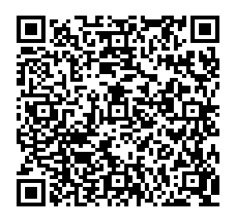 до проєкту рішення Київської міської ради:Про надання КИЇВСЬКОМУ КОМУНАЛЬНОМУ ОБ'ЄДНАННЮ ЗЕЛЕНОГО БУДІВНИЦТВА ТА ЕКСПЛУАТАЦІЇ ЗЕЛЕНИХ НАСАДЖЕНЬ МІСТА «КИЇВЗЕЛЕНБУД» земельної ділянки в постійне користування для утримання, обслуговування та експлуатації скверу «Мікросад» між вул. Григорія Чупринки та вул. Тампере у Дніпровському районі міста КиєваЮридична особа:*за даними Єдиного державного реєстру юридичних осіб, фізичних осіб- підприємців та громадських формуваньВідомості про земельну ділянку (кадастровий № 8000000000:63:024:0001).3. Обґрунтування прийняття рішення.На замовлення зацікавленої особи землевпорядною організацією розроблено проєкт землеустрою щодо відведення земельної ділянки, який згідно зі статтею 1861  Земельного кодексу України (в редакції до 27.05.2021) погоджено з відповідними органами, зокрема:Департамент містобудування та архітектури виконавчого органу Київської міської ради (Київської міської державної адміністрації):                      від 29.03.2021 № 3354/0/09/09-21Відповідно до статей 9, 123 Земельного кодексу України та Порядку набуття прав на землю із земель комунальної власності у місті Києві, затвердженого рішенням Київської міської ради від 20.04.2017 № 241/2463, Департаментом земельних ресурсів виконавчого органу Київської міської ради (Київської міської державної адміністрації) розроблено проєкт рішення Київської міської ради.4. Мета прийняття рішення.Метою прийняття рішення є забезпечення реалізації встановленого Земельним кодексом України права особи на оформлення права користування на землю.5. Особливі характеристики ділянки.Стан нормативно-правової бази у даній сфері правового регулювання.Загальні засади та порядок передачі земельних ділянок у власність чи користування зацікавленим особам визначено Земельним кодексом України та Порядком набуття прав на землю із земель комунальної власності у місті Києві, затвердженим рішенням Київської міської ради від 20.04.2017 № 241/2463.Фінансово-економічне обґрунтування.Реалізація рішення не потребує додаткових витрат міського бюджету.Відповідно до Податкового кодексу України та Положення про плату за землю в місті Києві, затвердженого рішенням Київської міської ради від 23.06.2011 № 242/5629 «Про встановлення місцевих податків і зборів у м. Києві» (зі змінами та доповненнями) розрахунковий розмір земельного податку складатиме: 212 167 грн 80 коп. (1 %).Прогноз соціально-економічних та інших наслідків прийняття рішення.Наслідками прийняття розробленого проєкту рішення стане реалізація зацікавленою особою своїх прав щодо використання земельної ділянки.Доповідач: директор Департаменту земельних ресурсів Валентина ПЕЛИХ. Назва	КИЇВСЬКЕ КОМУНАЛЬНЕ ОБ'ЄДНАННЯ ЗЕЛЕНОГО БУДІВНИЦТВА ТА ЕКСПЛУАТАЦІЇ ЗЕЛЕНИХ НАСАДЖЕНЬ МІСТА «КИЇВЗЕЛЕНБУД» Перелік засновників (учасників) юридичної особи*КИЇВСЬКА МІСЬКА ДЕРЖАВНА АДМІНІСТРАЦІЯ, Код ЄДРПОУ:00022527, Місцезнаходження: Україна, 01044, місто Київ, вул. Хрещатик, 36 Кінцевий бенефіціарний   власник (контролер)*ВідсутнійРеєстраційний номер:від 29.12.2022 № 513539361 Місце розташування (адреса)м. Київ, Дніпровський р-н, між вул. Григорія Чупринки та вул. Тампере  Площа2,1037 га Вид та термін користуванняправо в процесі оформлення (постійне користування) Категорія земельземлі рекреаційного призначення Цільове призначення07.08 земельні ділянки загального користування, які використовуються як зелені насадження загального користування (для утримання, обслуговування та експлуатації скверу) Нормативна грошова оцінка 
 (за попереднім розрахунком*)21 216 780 грн 06 коп. *Наведені розрахунки нормативної грошової оцінки не є остаточними і будуть уточнені   відповідно до вимог чинного законодавства при оформленні права на земельну ділянку. *Наведені розрахунки нормативної грошової оцінки не є остаточними і будуть уточнені   відповідно до вимог чинного законодавства при оформленні права на земельну ділянку.Головним управлінням Держгеокадастру у               Чернігівській області:          від 13.01.2021 № 380/82-21 Наявність будівель і споруд   на ділянці:Земельна ділянка вільна від забудови.  Наявність ДПТ:Детальний план території відсутній. Функціональне призначення   згідно з Генпланом:Відповідно до Генерального плану міста Києва, затвердженого рішенням Київської міської ради                  від 28.03.2002 № 370/1804, земельна ділянка за функціональним призначенням належить переважно до території зелених насаджень загального користування (існуючі), частково до території житлової середньо- та малоповерхової забудови (існуючі), частково до території вулиць та доріг.Відповідно до листа Департаменту містобудування та архітектури виконавчого органу Київської міської ради (Київської міської державної адміністрації) від 06.05.2019 № 452670/0/012/19-19 заявлена ініціатива відповідає містобудівній документації. Правовий режим:Земельна ділянка належить до земель комунальної власності територіальної громади міста Києва. Розташування в зеленій зоні:За даними Міського земельного кадастру земельна ділянка входить до зеленої зони, відповідно до рішення Київської міської ради від 08.07.2021 № 1583/1624 «Про затвердження показників розвитку зеленої зони м. Києва до 2022 року та концепції формування зелених насаджень в центральній частині міста» (зі змінами та доповненнями) та потрапляє до території існуючих скверів (таблиця 2 «Озеленені території загального користування м. Києва, що відповідають типологічним ознакам та планувальним вимогам» розділу «Сквери Дніпровського району – пункт 31 «Мікросад». Інші особливості:Відповідно до рішення Київської міської ради                                    від 06.07.2017 № 738/2900 «Про заходи, спрямовані на збереження територій зелених зон міста Києва» закріплено за КО «Київзеленбуд» на праві господарського відання об'єкти благоустрою зеленого господарства комунальної власності територіальної громади міста Києва, що перебувають на утриманні комунальних підприємств, що входять до складу КО «Київзеленбуд».Зважаючи на положення статей 9, 122 Земельного кодексу України та пункту 34 частини першої статті 26 Закону України «Про місцеве самоврядування в Україні» (щодо обов’язковості розгляду питань землекористування на пленарних засіданнях) вказаний проєкт рішення направляється для подальшого розгляду Київською міською радою.Директор Департаменту земельних ресурсівВалентина ПЕЛИХ